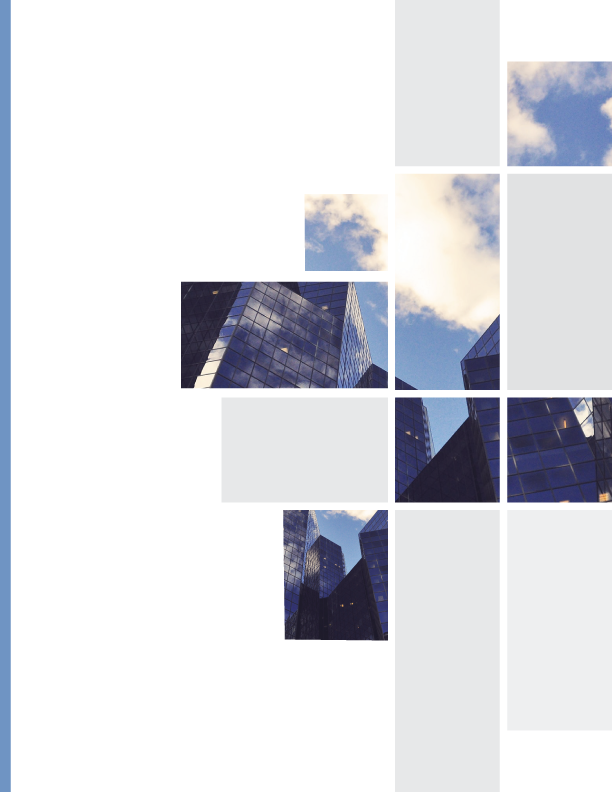 [Company Name]EMPLOYEEHANDBOOKEffective Date: [Insert Company Logo][Insert Company Name][Insert Company Address][Insert Company Phone Number][Insert Company Website]Welcome LetterDear Employee,We are delighted to welcome you to [Company Name]. As a valued member of our team, we want to provide you with the necessary information to ensure a successful and fulfilling employment experience.This Employee Handbook serves as a comprehensive guide to our company's policies, procedures, and expectations. It is designed to familiarize you with our work environment, standards of conduct, benefits, and other important details that will help you navigate your role within our organization.We encourage you to read this handbook thoroughly and reach out to the Human Resources department if you have any questions or need further clarification. It is important that we all adhere to the policies outlined in this handbook to maintain a productive, inclusive, and respectful workplace.Please sign and return the Acknowledgment of Receipt at the end of this handbook to confirm that you have read and understood its contents. Keep a copy of this handbook for your reference throughout your employment with [Company Name].Introduction to the CompanyAt [Company Name], we are committed to [briefly describe the company's mission, vision, and values]. As an employee, you play a vital role in our success, and we value your contributions. This handbook serves as a guide to help you understand our company culture, policies, and expectations.Employment Basics3.1 Employment Contract TypesAt [Company Name], we offer different types of employment contracts, including full-time, part-time, and temporary positions. The terms and conditions of your employment, such as working hours, compensation, and benefits, will be outlined in your employment contract.3.2 Equal Opportunity EmploymentWe are an equal opportunity employer and are committed to creating a diverse and inclusive workplace. We do not discriminate based on race, color, religion, gender, national origin, age, disability, or any other protected status as mandated by applicable laws.3.3 Recruitment and Selection ProcessOur recruitment and selection process are designed to attract and hire the most qualified candidates for our open positions. We follow fair and unbiased procedures to ensure equal opportunities for all applicants. This process may involve application screening, interviews, reference checks, and background checks.3.4 AttendancePunctuality and regular attendance are important for the smooth functioning of our organization. You are expected to arrive on time and notify your supervisor in advance if you are unable to attend work due to illness or other unforeseen circumstances. Detailed attendance policies, including procedures for reporting absences, tardiness, and leave requests, are provided in this handbook.Traditional Workplace Policies4.1 Confidentiality and Data ProtectionAt [Company Name], we handle sensitive and confidential information related to our business, clients, and employees. It is essential that you maintain the confidentiality of such information and use it only for work-related purposes. This section explains our data protection policies, expectations regarding the use of technology and information systems, and procedures for handling confidential data.4.2 Harassment and ViolenceWe are committed to providing a work environment free from harassment, discrimination, and violence. This section outlines our policies prohibiting harassment based on factors such as race, gender, religion, and sexual orientation. It also provides information on how to report incidents and the steps we take to address such complaints.4.3 Anti-Discrimination ClausesAt [Company Name], we are dedicated to promoting diversity, equality, and fairness. Discrimination based on protected characteristics is strictly prohibited. This section provides an overview of our anti-discrimination policy, including examples of prohibited conduct and the procedure for reporting discrimination complaints.4.4 Workplace Safety and HealthWe prioritize the safety and well-being of our employees. This section covers our commitment to maintaining a safe work environment, including guidelines for identifying and reporting workplace hazards, procedures for handling accidents or injuries, and emergency response protocols.4.5 Immigration PolicyThis section outlines our compliance with immigration laws and regulations. It provides information on the documentation required for employment eligibility verification and the consequences of non-compliance.4.6 Social Media PolicyWe recognize the importance of social media in today's world. Our social media policy provides guidelines for using social media responsibly, both in personal and professional capacities. It emphasizes the need to protect the company's reputation and confidentiality, respect others' privacy, and comply with legal and ethical standards.4.7 Drug PolicyWe maintain a drug-free workplace to ensure the safety, productivity, and well-being of our employees. This section outlines our drug policy, including expectations regarding substance abuse, drug testing procedures, and the consequences of policy violations.Code of Conduct5.1 Dress CodeAt [Company Name], we have established a dress code to maintain a professional and appropriate appearance in the workplace. This section outlines our dress code policy, including acceptable attire for different work environments or situations, such as business formal, business casual, or casual dress. It may specify any uniform requirements or safety-related clothing and accessories. The dress code should also address personal hygiene and grooming standards.5.2 Cyber Security and Digital DevicesIn today's digital age, it is essential to protect our company's information and systems from security threats. This section explains our cybersecurity policies and guidelines for the appropriate use of digital devices, including computers, smartphones, and other technology resources. It covers topics such as password management, data protection, acceptable use of company systems, and the prohibition of unauthorized access or sharing of sensitive information.5.3 Conflict of InterestTo ensure transparency and maintain ethical standards, we expect employees to avoid conflicts of interest that may compromise their objectivity or loyalty to the company. This section outlines our policy on identifying and managing potential conflicts of interest, including guidelines for disclosing relationships, outside activities, and financial interests that may pose conflicts.5.4 Employee Relationships and FraternizationWe recognize the importance of fostering a professional work environment. This section provides guidelines regarding relationships between employees, including the prohibition of romantic or intimate relationships that may create conflicts of interest or affect the work environment negatively. It may also address guidelines for appropriate behavior and interactions to maintain a respectful workplace culture.5.5 Employment of RelativesTo avoid potential conflicts of interest and maintain fairness, this section outlines our policy on the employment of relatives or individuals with close personal relationships. It may address restrictions on hiring, supervisory relationships, and potential recusal requirements in situations where a conflict of interest may arise.5.6 Workplace VisitorsThis section provides guidelines for visitors to our workplace, including clients, customers, vendors, or guests. It may cover topics such as visitor registration, access procedures, visitor confidentiality, and expectations for appropriate conduct while on company premises.5.7 Solicitation and DistributionTo maintain a focused work environment, this section outlines our policy on solicitation and distribution of materials within the workplace. It may include guidelines on permissible activities, such as charitable or community-related solicitations, as well as restrictions on personal or commercial solicitation and distribution of non-work-related materials.Compensation and Development6.1 Compensation Status and PayrollThis section provides information on how employee compensation is determined, including details on salary or hourly rates, pay schedules, and payment methods. It may cover additional compensation elements, such as bonuses, incentives, commissions, or benefits. It should also explain our payroll procedures and provide guidance on how to address any concerns or discrepancies related to compensation.6.2 Performance ManagementAt [Company Name], we value performance and continuous improvement. This section explains our performance management process, which includes setting performance expectations, conducting performance evaluations, and providing feedback and coaching to support employee development. It may outline the performance review cycle, evaluation criteria, goal-setting process, and any performance improvement plans or development opportunities.6.3 Employee Training and DevelopmentWe are committed to fostering the growth and development of our employees. This section provides an overview of our training and development programs, both mandatory and optional. It may cover topics such as orientation and onboarding, professional development opportunities, mentoring or coaching programs, and reimbursement for approved training or educational expenses.Benefits and Perks7.1 Employee HealthWe prioritize the health and well-being of our employees. This section provides information on the employee health benefits available, such as medical, dental, vision, and prescription drug coverage. It may include details on eligibility, enrollment procedures, coverage options, and any employee contributions or cost-sharing requirements.7.2 Workers' CompensationIn the event of work-related injuries or illnesses, we provide workers' compensation benefits to eligible employees. This section explains the workers' compensation program, including reporting procedures, claims process, and the rights and responsibilities of employees and the company in relation to workers' compensation benefits.7.3 Work from HomeAt [Company Name], we recognize the value of flexible work arrangements. This section outlines our policies and guidelines for employees who are eligible to work from home or participate in remote work arrangements. It may include information on eligibility criteria, equipment and technology requirements, communication expectations, and the need to maintain productivity and confidentiality while working remotely.7.4 Employee ExpensesThis section provides guidance on reimbursement for business-related expenses incurred by employees during the period of their work. It outlines the types of expenses that may be eligible for reimbursement, the submission process for expense reports, and any documentation requirements. It may also specify any limitations or guidelines related to expense reimbursement.7.5 Company CarIn certain roles or circumstances, we may provide company vehicles to employees. This section explains the policies and guidelines for the use of company cars, including eligibility criteria, usage restrictions, maintenance responsibilities, and insurance coverage. It may also outline expectations for safe driving practices and compliance with traffic laws and regulations.7.6 ParkingIf parking facilities are available to employees, this section provides information on parking policies, procedures, and any associated costs. It may include guidelines on parking assignment, registration, access control, and compliance with parking regulations.7.7 Company-Issued EquipmentAs part of your role at [Company Name], you may be provided with company-issued equipment, such as laptops, mobile phones, or other devices. This section outlines the guidelines for the appropriate use, care, and return of company equipment. It may cover topics such as data security, software usage, device maintenance, and the employee's responsibility for the safekeeping and return of company-issued equipment.Working Hours, PTO, and Vacation8.1 Working Hours and Paid Time Off (PTO)This section specifies the standard working hours for employees and explains our paid time off (PTO) policy. It provides details on how PTO accrues, the process for requesting and approving time off, and any limitations or blackout periods. It may also outline procedures for reporting absences, late arrivals, or early departures.8.2 HolidaysThis section lists the recognized holidays observed by [Company Name]. It provides the dates of these holidays and explains the eligibility criteria for holiday pay. It may also include guidelines for requesting time off during holiday periods and any requirements for advanced notice or coordination with colleagues.8.3 Sick LeaveWe understand that illness or personal health issues may arise. This section outlines our sick leave policy, including the procedures for reporting and documenting sick leave, the amount of allowable sick leave, and any requirements for medical documentation. It also covers the process for notifying the company in the event of extended or recurring absences due to illness.8.4 Bereavement LeaveIn the unfortunate event of a family member's death, we provide bereavement leave to allow employees time to grieve and make necessary arrangements. This section outlines the eligibility criteria, duration, and documentation requirements for bereavement leave.8.5 Parental LeaveWe support employees who become parents through the provision of parental leave. This section explains our parental leave policy, including eligibility criteria, duration, and the process for requesting and coordinating parental leave with other benefits or legal requirements, such as the Family and Medical Leave Act (FMLA).8.6 InsuranceWe offer various insurance benefits to our employees, such as health insurance, life insurance, disability insurance, or other applicable coverages. This section provides an overview of the insurance options available, including eligibility, coverage details, enrollment procedures, and any employee contributions or cost-sharing requirements.8.7 COBRA BenefitsIn the event of a qualifying event that results in the loss of health insurance coverage, such as termination or reduction in work hours, we provide information on COBRA benefits. This section explains employees' rights to continue their health insurance coverage under COBRA, including the notification process, eligibility criteria, duration of coverage, and the employee's responsibility for premium payments.8.8 Jury Duty and Military LeaveWe respect and support employees' civic duties and military service. This section outlines our policies regarding jury duty and military leave. It provides information on the process for notifying the company of jury duty or military obligations, the documentation required, and the continuation of certain benefits during leave.Ending Employment9.1 Disciplinary Action and Performance Improvement Plans (PIPs)We strive to maintain high performance standards and a positive work environment. This section explains our disciplinary action process and the use of Performance Improvement Plans (PIPs) to address performance issues. It outlines the steps involved in disciplinary procedures, including verbal warnings, written warnings, and possible consequences for repeated or serious policy violations.9.2 ResignationIf you decide to resign from your position, this section provides guidance on the resignation process. It outlines the notice period required, the procedure for submitting a resignation letter, and any exit interviews or clearance procedures that may be necessary.9.3 TerminationIn certain situations, employment may be terminated by the company. This section explains the circumstances that may lead to termination and the procedures involved. It may cover topics such as progressive discipline, grounds for immediate termination, and the employee's rights and responsibilities during the termination process.9.4 ReferencesUpon request, we provide employment references for former employees. This section outlines the company's policy regarding reference checks, including the process for requesting references, the information that may be provided, and any limitations or legal considerations that may apply.Employee Communications10.1 Procedure for Handling ComplaintsWe encourage open communication and provide mechanisms for employees to address concerns or complaints. This section outlines the procedure for reporting and resolving complaints, including the designated channels for reporting, the confidentiality of the process, and the company's commitment to investigating and addressing complaints in a fair and timely manner.10.2 Bulletin BoardsWe utilize bulletin boards to communicate important information, such as company announcements, policy updates, or community events. This section explains the purpose of bulletin boards, the guidelines for posting and removing materials, and the employee's responsibility to review and comply with posted notices.10.3 Suggestion BoxWe value the input and ideas of our employees. This section outlines the availability of a suggestion box or an alternative method for submitting suggestions or feedback. It explains the process for submitting suggestions, the confidentiality of submissions, and the company's commitment to reviewing and considering employee suggestions.10.4 Staff MeetingsRegular staff meetings are held to facilitate communication and alignment within the organization. This section provides information on the frequency and purpose of staff meetings, expectations for attendance and participation, and the dissemination of meeting minutes or action items.Acknowledgment of ReceiptPlease sign and return the acknowledgment of receipt below to confirm that you have received, read, and understood the contents of this Employee Handbook.Acknowledgment of Receipt:I, [Employee Name], hereby acknowledge that I have received a copy of the [Company Name] Employee Handbook. I understand that it is my responsibility to read and comply with the policies, procedures, and guidelines outlined in the handbook. I further understand that the handbook may be updated or revised periodically, and it is my responsibility to review and adhere to any changes.Employee Name: _______________________Employee Signature: ___________________Date: _______________________________Note: Please retain a copy of this signed acknowledgment for your records.[Insert Company Logo][Insert Company Name][Insert Company Address][Insert Company Phone Number]Email: [Insert Company Email]Website: [Insert Company Website]This Employee Handbook is intended to provide general guidelines and information about our company policies and procedures. It is not intended to create a contract of employment or alter the at-will nature of employment. For specific questions or concerns, please consult with Human Resources or your supervisor.Thank you for being a valued member of our team. We look forward to working together to achieve our collective goals and create a positive work environment.Sincerely,[Your Name][Your Title][Company Name]